下載 “元培校務行政系統安裝檔Ux.msi”, 且另存於本機.點兩下執行, 安裝完成後需要重新開機.桌面會產生一個”元培校務行政系統”的捷徑, 點兩下會下載程式後,即出現登入畫面. 可以開始使用 “校務行政系統”.安裝畫面參考如下:Q&A: 如有權限問題請洽圖書資訊處/系統組 分機2292 劉宜華如出現資料庫無法連線—圖書資訊處/系統組/下載區/表單下載/防火牆通訊埠開放申請表送資訊組黃德育先生元培校務行政系統安裝 – updated: 09/15/2022  元培校務行政系統安裝 – 圖書資訊處1.點 Next> 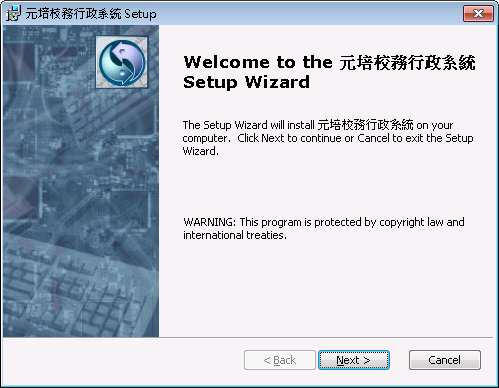 2. 點 Next> [可以自行選擇安裝路徑]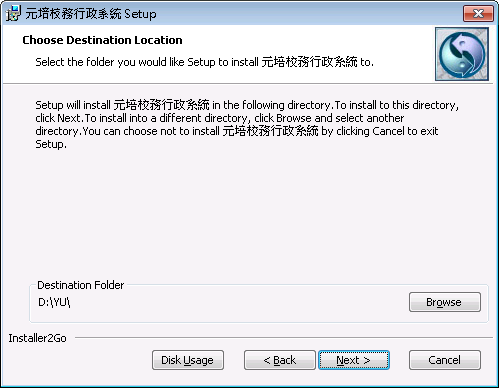 3. 點 Install 執行中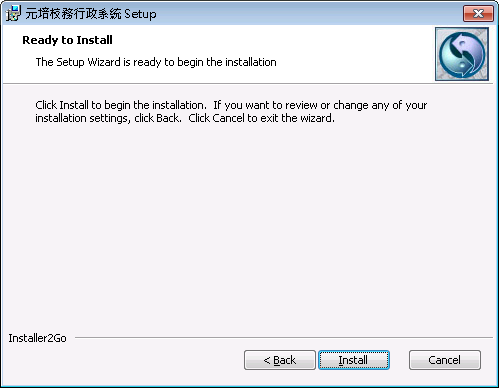 點 Finish  點 Yes 重新開機 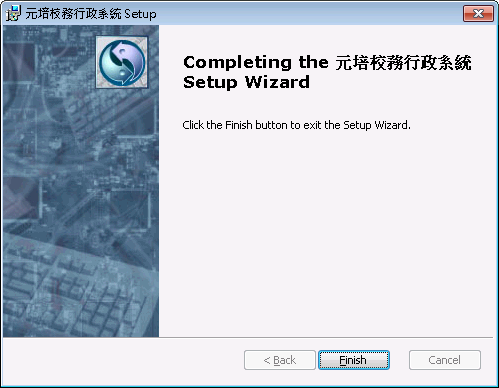 